「大阪府災害時避難用資機材(津波浸水区域)の配備に関する事業」について（概要）1　補助制度の概要と交付状況2　補助事業に対する市町からの意見は、次のとおりである。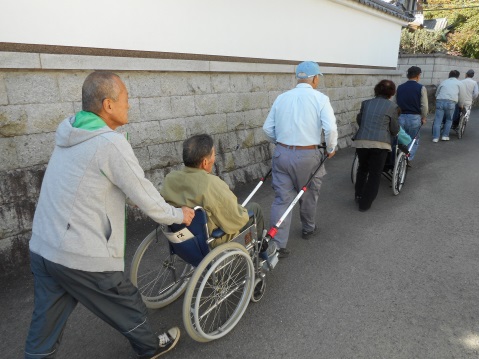 ①防災訓練について○津波から、「逃げる」訓練を強化することができた。○避難行動要支援者を避難することを想定した訓練を実施した。○避難行動要支援者を避難誘導することについて、住民の意識の向上が図られた。○避難行動要支援者が参加した訓練が実施できた。○車いすけん引装置の利便性が理解できた。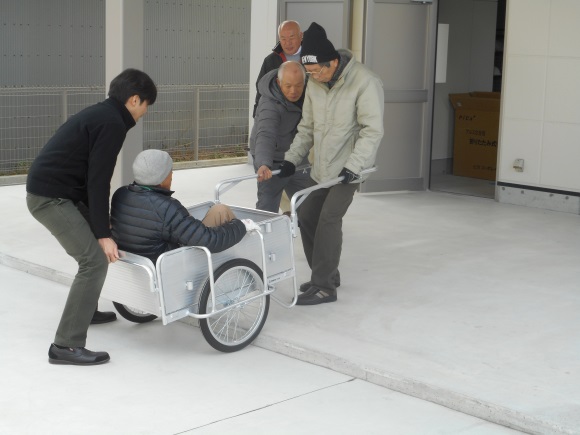 ②自主防災組織の活動について○子どもや若い世代における訓練への参加が増加している。○津波浸水想定区域の住民の意識が高まった。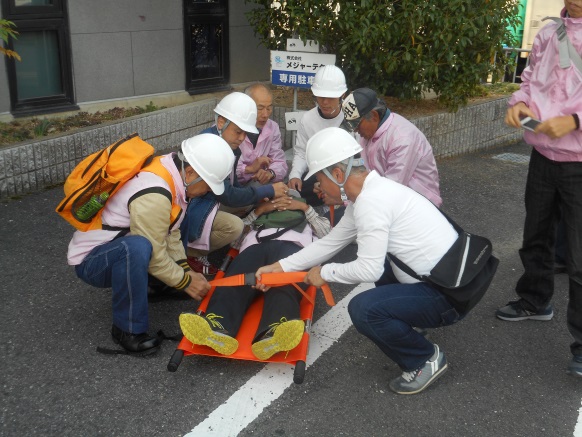 ○近くの高台に避難するための階段を地域で設置した。○備蓄物資が不足した状況を想定した訓練を実施した。○避難行動要支援者と地域とのつながりが進んでいる。③今後の活動について○自主防災組織が主体となった訓練が実施されるよう支援していく予定である。○社会福祉協議会と連携し、避難行動要支援者も参加したボランティアセンター開設訓練を実施していく予定である。○避難行動要支援者名簿を活用した訓練や個別計画の作成につなげていく予定である。○津波に対する地域の防災への関心は高まっていると感じている。洪水など様々な災害毎の避難行動を考える必要性があることも強く意識してもらえるよう啓発していく。区　　分内　　容概　要南海トラフ巨大地震等に伴う津波から、避難行動要支援者等の避難を円滑にするため、市町が実施する自主防災組織の災害時避難用資機材の整備に対する補助事業期間平成26年度～平成28年度（３年間）対象団体大阪市、堺市、豊中市、高石市、泉大津市、忠岡町、岸和田市、貝塚市、泉佐野市、泉南市、阪南市、田尻町、岬町対象となる資機材車いすけん引装置、リヤカー、タンカ、ヘルメット、その他、災害時に避難行動要支援者等を救助するための避難用資機材に資すると知事が認めるもの交付の条件資機材を活用した防災訓練を１回以上実施補助率自主防災組織に貸与する資機材の購入に係る経費の2分の1補助金額自主防災組織１団体あたり2万円を上限交付状況対象自主防災組織952団体のうち、494団体が活用（51.9％）平成26年度163団体　平成27年度261団体、平成28年度70団体